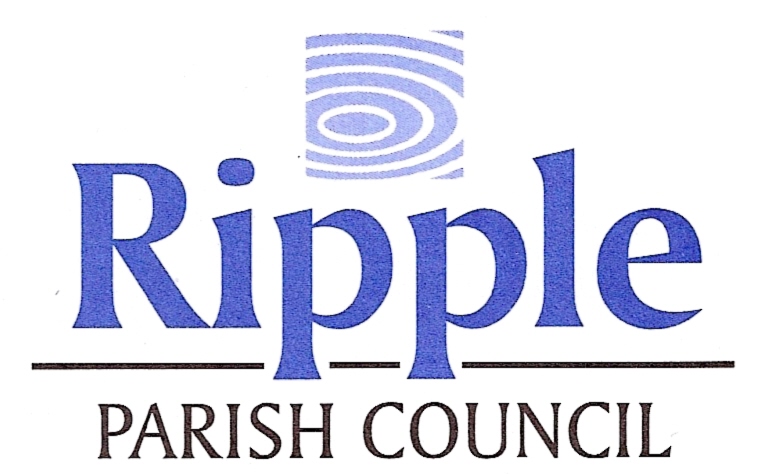 You are required to attend the Meeting of Ripple Parish Council to be held at Ripple Parish Hall on Monday, 18th December 2017 at 7.00pm in order to consider the following business:		Public Question Time: From 7.00pm residents are invited to give their views and question the Parish Council on issues on this agenda, or raise issues for future consideration at the discretion of the Chairman, before the start of the Parish Council Meeting.AGENDA1.Apologies - To receive apologies and to approve reasons for absence.2.Declarations of Interest: a. To declare any Disclosable Pecuniary Interests in items on the agenda and their nature. b. To declare any Other Disclosable Interests in items on the agenda and their nature. Councillors who have declared a Disclosable Pecuniary Interest, or an Other Disclosable Interest which falls within the terms of paragraph 12(4) (b) of the Code of Conduct, must leave the room for the relevant items.3.Minutes - To consider the approval of the minutes of the meeting held on 13th November 2017.4.To receive report from District Councillor.Cllr Owenson5.To receive report from County Councillor.Cllr Middleborough6.Progress reports from:a.	Clerk							Clerkb.	Management Group		Chairmanc.	Finance Group & Approval of Invoices			Chairmand.	Urgent Decisions Group 	Clerk   e.	Planning Group (schedule circulated)	Clerkf.       Staffing and Training Group Cllr Blake7.Communications Update – Website/Face Book/Speed Watch.Cllrs Aldridge/Wilson/Clerk8.Footpaths Update.Chairman/Mr Goddard9.Noticeboard Update.Chairman10.Annual Newsletter Arrangements.Clerk11.Memorial Tree Replacement Update.Clerk12.Councillor comments and items for next agenda.AllDate of next meeting – Monday, 8th January 2018 at 7.00pm